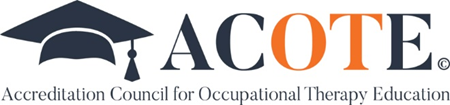 ACADEMIC FIELDWORK COORDINATOR DATA FORM (NEW PROGRAMS)
This form must be submitted to the Accreditation Department (accred@aota.org) at least 
6 months prior to the assigned date of submission of the Candidacy Application.Submit this completed form and the following to accred@aota.org:Evidence of hiring (e.g., offer letter, employment contract)Hiring Information:Date the Academic Fieldwork Coordinator is scheduled to start full time:       	Please check all programs where this new appointment applies:  OTD program     OTM program     OTA-B program     OTA programNew OT/OTA Academic Fieldwork Coordinator:Prefix (e.g., Dr., Ms., Mr.):       		Name:       	Credentials (e.g., PhD, OTR):       	Title:       	Program/Department:       	College/University:       	Address:       	City, State, & Zip:       	Telephone:       	E-mail Address:       	New OT/OTA Academic Fieldwork Coordinator’s Qualifications:1.	Experience in OT/OTA clinical practice:  	      years	Brief description:2.	Highest Degree Earned:      		Date:      		College/University:      	3.	Year of initial national certification (by AOTA/AOTCB/NBCOT) as an OTR or COTA: 	     	4.	Current state licensure (indicate state and license/registration number):      	Former Academic Fieldwork CoordinatorIf applicable, please indicate the name of the Academic Fieldwork Coordinator being replaced:	Name:       	Please indicate if the above individual’s access to the program’s record in ACOTE Online (https://acote.aota.org) should be disabled:		Yes, please disable access to ACOTE Online		No, this individual still needs access to ACOTE Online